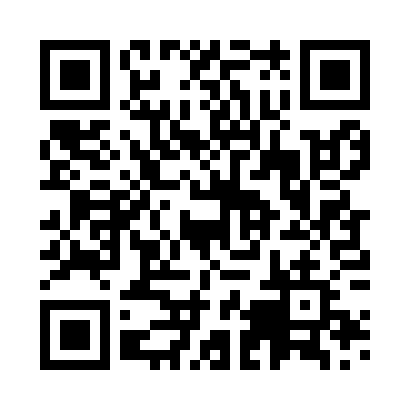 Prayer times for Buciunai, LithuaniaWed 1 May 2024 - Fri 31 May 2024High Latitude Method: Angle Based RulePrayer Calculation Method: Muslim World LeagueAsar Calculation Method: HanafiPrayer times provided by https://www.salahtimes.comDateDayFajrSunriseDhuhrAsrMaghribIsha1Wed3:055:391:226:359:0611:312Thu3:045:371:226:369:0811:323Fri3:035:351:226:379:1011:334Sat3:025:321:226:389:1211:345Sun3:015:301:226:399:1411:346Mon3:005:281:216:419:1611:357Tue3:005:261:216:429:1811:368Wed2:595:241:216:439:2011:379Thu2:585:221:216:449:2211:3810Fri2:575:201:216:459:2411:3911Sat2:565:181:216:469:2611:3912Sun2:555:161:216:489:2811:4013Mon2:555:141:216:499:3011:4114Tue2:545:121:216:509:3111:4215Wed2:535:101:216:519:3311:4316Thu2:525:081:216:529:3511:4417Fri2:525:061:216:539:3711:4418Sat2:515:051:216:549:3911:4519Sun2:505:031:216:559:4111:4620Mon2:505:011:216:569:4211:4721Tue2:495:001:226:579:4411:4822Wed2:484:581:226:589:4611:4823Thu2:484:571:226:599:4811:4924Fri2:474:551:227:009:4911:5025Sat2:474:541:227:019:5111:5126Sun2:464:521:227:029:5211:5127Mon2:464:511:227:029:5411:5228Tue2:454:501:227:039:5611:5329Wed2:454:481:227:049:5711:5430Thu2:454:471:227:059:5811:5431Fri2:444:461:237:0610:0011:55